Se solicita presupuesto por retapizado de hasta 80 sillas según modelo.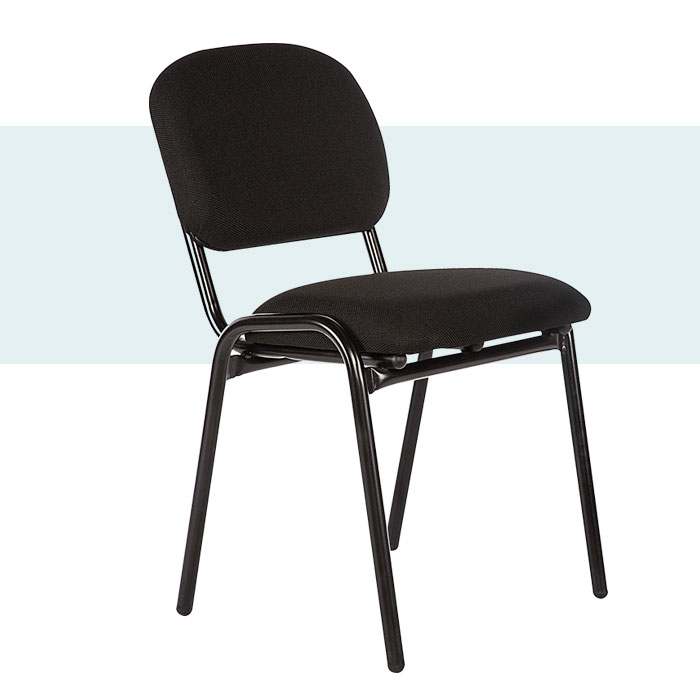 Se puede coordinar visita. 